СОГЛАСОВАНИЕпроекта постановления (распоряжения) администрации городского поселения Коммунистический О внесении изменений в постановление Администрации г. п. Коммунистический от 28.11.2018г. № 287 «О муниципальной программе «Развитие физической культуры и спорта городского поселения Коммунистический»	2.Замечания (разногласия, дополнения, предложения) _____________________________________________________________________________________________________________________________________________________________________________________________________________________	3.Постановление (распоряжение) готовил и согласовал Главный специалист по ФЭР Зинковская Н.В.	4.Постановление (распоряжение) подлежит рассылке: Бухгалтерия, делопроизводство, ведущий специалистО внесении изменений в постановление Администрации г. п. Коммунистический от 28.11.2018г. № 287 «О муниципальной программе «Развитие физической культуры и спорта городского поселения Коммунистический»Настоящее постановление разработано В соответствии с Бюджетным кодексом Российской Федерации, Федеральным законом от 06.10.2003 № 131-ФЗ «Об общих принципах организации местного самоуправления в Российской Федерации», Уставом городского поселения Коммунистический, постановлением Администрации г. п. Коммунистический от 06.11.2018 № 253 «О модельной муниципальной программе г. п. Коммунистический, порядке формирования утверждения и реализации муниципальных программ г. п. Коммунистический».Полномочия по разработке постановления относятся к Администрации городского поселения Коммунистический.Необходимость внесения изменений настоящего постановления возникла в связи с принятием решения Совета депутатов городского поселения Коммунистический от 26.12.2023 года № 225 «О бюджете городского поселения Коммунистический на 2024 год и на плановый период 2025 и 2026 годов».Антикоррупционная экспертиза проекта проведена, по результатам которой положений, содержащих коррупциогенные факторы, либо способствующих проявлению коррупции не выявлено.Главный специалист по ФЭР ________________ Зинковская Н.В.       января 2023 года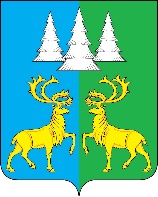 Ханты - Мансийский автономный округ – ЮграСоветский районАДМИНИСТРАЦИЯГОРОДСКОГО ПОСЕЛЕНИЯ КОММУНИСТИЧЕСКИЙПОСТАНОВЛЕНИЕ« 22 » января 2024 г.                	   	      	                                               № 10О внесении изменений в постановлениеАдминистрации г. п. Коммунистическийот 28.11.2018г. № 287 « О муниципальной программе «Развитие физической культуры испорта городского поселения Коммунистический»В соответствии с Бюджетным кодексом Российской Федерации, Федеральным законом от 06.10.2003 № 131-ФЗ «Об общих принципах организации местного самоуправления
в Российской Федерации», Уставом городского поселения Коммунистический, постановлением Администрации г.п. Коммунистический от 06.11.2018 № 253 «О модельной муниципальной программе г.п. Коммунистический, порядке формирования утверждения и реализации муниципальных программ г.п. Коммунистический», п о с т а н о в л я ю:Внести изменения в постановление Администрации г. п. Коммунистический от 28.11.2018г. № 287 «О муниципальной программе «Развитие физической культуры и спорта городского поселения Коммунистический», а именно: 1.1. Приложение к постановлению изложить в новой редакции согласно приложению к настоящему постановлению.	2. Опубликовать настоящее постановление в Бюллетене «Вестник» и разместить на официальном сайте органов местного самоуправления городского поселения Коммунистический.3. Настоящее постановление вступает в силу после его опубликования и распространяет действие с 01.01.2024 года.4. Контроль исполнения настоящего постановления оставляю за собой.Глава городского поселения Коммунистический                               				                      Л.А. ВилочеваПриложение										 	                                              к постановлению     											     Администрации г. п. Коммунистический                                                             					                                				             от  22.01.2024г. № 10Паспортмуниципальной программы«Развитие физической культуры и спорта городского поселения Коммунистический»Основные положенияПоказатели муниципальной программы2.1. Прокси-показатели муниципальной программы в 2024 годуПомесячный план достижения показателей муниципальной программы в 2024 годуСтруктура муниципальной программыФинансовое обеспечение муниципальной программыМеханизм реализации муниципальной программы1. Программа реализуется в соответствии с законодательством Российской Федерации, Ханты-Мансийского автономного округа - Югры, муниципальными правовыми актами городского поселения Коммунистический.2. Исполнителем Программы является: МБУ «КСК «Романтик»» г. п. Коммунистический.3.  Механизмом реализации мероприятий Программы по обеспечению комплексной безопасности и комфортных условий в муниципальных учреждениях физической культуры и спорта и развитию материально-технической базы  является комплекс мер, направленных на развитие физической культуры и спорта в городском поселении Коммунистическом, включая информирование общественности о ходе и результатах ее реализации и финансировании мероприятий, которые осуществляются за счет средств  бюджета  городского поселения Коммунистический  в пределах бюджетных ассигнований, утвержденных решением Совета депутатов городского поселения Коммунистический о бюджете городского поселения Коммунистический и иных внебюджетных источников.4. Предоставление субсидии на реализацию мероприятий программы МБУ «КСК «Романтик»» г. п. Коммунистический, осуществляется на основе соглашения, заключенного между Администрацией городского поселения Коммунистический и директором МБУ «КСК «Романтик»» г. п. Коммунистический5. Реализация мероприятий Программы осуществляется с соблюдением требований Федерального закона от 05.04.2013 № 44-ФЗ «О контрактной системе в сфере закупок товаров, работ, услуг для обеспечения государственных и муниципальных нужд».6. Предоставление субсидии некоммерческим организациям в целях финансового обеспечения (возмещения) в связи с организацией, проведением и участием в спортивных мероприятиях осуществляется в соответствии с нормативными - правовыми актами Администрации городского поселения Коммунистический7. Популяризация физической культуры и массового спорта среди различных групп населения городского поселения Коммунистический осуществляется путём предоставления информации (о спортивных мероприятиях с участием спортсменов городского поселения Коммунистический, о работе спортивных учреждений городского поселения Коммунистический и Советского района, об итогах реализации Программы) в средствах массовой информации, на официальном сайте городского поселения Коммунистический и сайте  МБУ «КСК «Романтик»» г.п. Коммунистический.8. Ответственный исполнитель муниципальной программы: 1) разрабатывает в пределах своих полномочий проекты муниципальных правовых актов городского поселения Коммунистический, необходимых для реализации программы; 2) ежегодно предоставляет отчет о реализации программы в порядке, установленном распоряжением Администрации городского поселения Коммунистический;3) ежегодно проводит оценку эффективности реализации программы в порядке, установленном распоряжением Администрации городского поселения Коммунистический;4) организует размещение программы в актуальной редакции, информации 
о реализации программы на официальном сайте органов местного самоуправления городского поселения Коммунистический, на общедоступном информационном ресурсе стратегического планирования в информационно-телекоммуникационной сети «Интернет»;5) направляет уведомления и предоставляет отчетность в Министерство экономического развития Российской Федерации посредством ГАИС «Управление»;6) несет дисциплинарную, гражданско-правовую и административную ответственность за полноту и достоверность информации, содержащейся в муниципальной программе, отчетности о ходе реализации муниципальной программы.9. Соисполнители муниципальной программы:1) обеспечивают исполнение мероприятий структурных элементов муниципальной программы;2) несут дисциплинарную, гражданско-правовую и административную ответственность за реализацию структурных элементов муниципальной программы; полноту и достоверность информации, содержащейся в структурном элементе муниципальной программы, отчетности о ходе реализации структурного элемента муниципальной программы.3) представляют ответственному исполнителю муниципальной программы информацию о реализации структурного элемента муниципальной программы, в срок до 10 числа месяца, следующего за отчетным кварталом;4) представляют ответственному исполнителю программы информацию 
для проведения оценки эффективности реализации программы, подготовки годового отчета 
о реализации программы.10. Ответственные за достижение показателей:1) обеспечивают достижение показателей муниципальной программы, в том числе установленных указами Президента Российской Федерации;2) несут дисциплинарную, гражданско-правовую и административную ответственность за не достижение показателей, предусмотренных соглашениями о предоставлении межбюджетных трансфертов (субсидий, субвенций) из федерального бюджета, бюджета Ханты-Мансийского автономного округа – Югры бюджету городского поселения Коммунистический; не достижение показателей муниципальной программы, в том числе установленных указами Президента Российской Федерации.ДолжностьДата поступления проекта постановления (распоряжения)Дата выдачи проекта постановления (распоряжения)ПодписьФ.И.О.Начальник ПОПепелева Е.А.Начальник ФЭОМолчанова И.С.Заместитель главыКарачевцева О.Н.Куратор муниципальной программы  Карачевцева Оксана Николаевна, заместитель главы городского поселения КоммунистическийОтветственный исполнитель муниципальной программыМуниципальное бюджетное учреждение «Культурно-спортивный комплекс «Романтик» г.п. КоммунистическийПериод реализации муниципальной программы2024-2030 годыЦели муниципальной программыСоздание условий, ориентирующих граждан на здоровый образ жизни, занятия физической культурой и спортом, развитие спортивной инфраструктурыНаправления (подпрограммы) муниципальной программыОбъемы финансового обеспечения за весь период реализации53 620,1 тыс. рубСвязь с национальными целями развития Российской Федерации/государственными программами автономного округа№ п/пНаименование показателяУровень показателяЕдиница измерения (по ОКЕИ)Базовое значениеБазовое значениеЗначение показателя по годамЗначение показателя по годамЗначение показателя по годамЗначение показателя по годамЗначение показателя по годамЗначение показателя по годамЗначение показателя по годамДокументОтветственный за достижение показателяСвязь с показателями национальных целей№ п/пНаименование показателяУровень показателяЕдиница измерения (по ОКЕИ)значениегод2024 год2025 год2026 год2027 год2028 год2029 год2030 годДокументОтветственный за достижение показателяСвязь с показателями национальных целей12345678910111213141516Цель 1. Создание условий, ориентирующих граждан на здоровый образ жизни, занятия физической культурой и спортом, развитие спортивной инфраструктурыЦель 1. Создание условий, ориентирующих граждан на здоровый образ жизни, занятия физической культурой и спортом, развитие спортивной инфраструктурыЦель 1. Создание условий, ориентирующих граждан на здоровый образ жизни, занятия физической культурой и спортом, развитие спортивной инфраструктурыЦель 1. Создание условий, ориентирующих граждан на здоровый образ жизни, занятия физической культурой и спортом, развитие спортивной инфраструктурыЦель 1. Создание условий, ориентирующих граждан на здоровый образ жизни, занятия физической культурой и спортом, развитие спортивной инфраструктурыЦель 1. Создание условий, ориентирующих граждан на здоровый образ жизни, занятия физической культурой и спортом, развитие спортивной инфраструктурыЦель 1. Создание условий, ориентирующих граждан на здоровый образ жизни, занятия физической культурой и спортом, развитие спортивной инфраструктурыЦель 1. Создание условий, ориентирующих граждан на здоровый образ жизни, занятия физической культурой и спортом, развитие спортивной инфраструктурыЦель 1. Создание условий, ориентирующих граждан на здоровый образ жизни, занятия физической культурой и спортом, развитие спортивной инфраструктурыЦель 1. Создание условий, ориентирующих граждан на здоровый образ жизни, занятия физической культурой и спортом, развитие спортивной инфраструктурыЦель 1. Создание условий, ориентирующих граждан на здоровый образ жизни, занятия физической культурой и спортом, развитие спортивной инфраструктурыЦель 1. Создание условий, ориентирующих граждан на здоровый образ жизни, занятия физической культурой и спортом, развитие спортивной инфраструктурыЦель 1. Создание условий, ориентирующих граждан на здоровый образ жизни, занятия физической культурой и спортом, развитие спортивной инфраструктурыЦель 1. Создание условий, ориентирующих граждан на здоровый образ жизни, занятия физической культурой и спортом, развитие спортивной инфраструктурыЦель 1. Создание условий, ориентирующих граждан на здоровый образ жизни, занятия физической культурой и спортом, развитие спортивной инфраструктурыЦель 1. Создание условий, ориентирующих граждан на здоровый образ жизни, занятия физической культурой и спортом, развитие спортивной инфраструктуры1.Количество проведенных капитальных ремонтов, мероприятий по укреплению пожарной, антитеррористической и санитарно-эпидемиологической безопасности«МП»Единиц12022 год2222222Федеральный закон от 4 декабря 2007 года № 329-ФЗ «О физической культуре и спорте в Российской Федерации» (далее – Федеральный закон № 329-ФЗ), Федеральный закон от 6 октября 2003 г. №131-ФЗ «Об общих принципах организации местного самоуправления в Российской Федерации" (далее Федеральный закон № 131-ФЗ)МБУ «КСК «Романтик» г.п. Коммунистический2.Доля населения, систематически занимающегося физической культурой и спортом, в общей численности населения«МП»проценты45,82022 год60,060,060,060,060,060,060,0Бюджетный кодекс Российской Федерации;Федеральный закон № 131-ФЗ; Федеральный закон № 329-ФЗ; Федеральный закон от 5 апреля 2013 года № 44-ФЗ «О контрактной системе в сфере закупок товаров, работ, услуг для обеспечения государственных и муниципальных нужд»;Постановление Администрации городского поселения Коммунистический от 29.12.2015 № 292 «Об утверждении Положения о порядке формирования   муниципального задания на оказание муниципальных услуг (выполнение работ) и финансовом обеспечении его выполнения»; Решение Совета депутатов от 10.09.2015 №196 «Об утверждении Положения о гарантиях и компенсациях для лиц, работающих в органах местного самоуправления и муниципальных бюджетных учреждениях, финансируемых из бюджета городского поселения Коммунистический»;Трудовой кодекс РФ   статья 196.   «Права и обязанности работодателя по подготовке и дополнительному профессиональному образованию работников, по направлению работников на прохождение независимой оценки квалификации»;Приказ Министерства здравоохранения и социального развития РФ от 12.04.2011   №302н «Об утверждении перечней вредных и (или) опасных производственных факторов и работ, при выполнении которых проводятся обязательные предварительные и периодические медицинские осмотры (обследования), и Порядка проведения обязательных предварительных и периодических осмотров (обследований работников, занятых на тяжелых работах и на работах с вредными и (или) опасными условиями труда»МБУ «КСК «Романтик» г.п. Коммунистический3.Число физкультурно-массовых и спортивных мероприятий«МП»Единиц362022 год30303030303030Бюджетный кодекс Российской Федерации;Федеральный закон № 131-ФЗ; Федеральный закон № 329-ФЗ; Федеральный закон от 5 апреля 2013 года № 44-ФЗ «О контрактной системе в сфере закупок товаров, работ, услуг для обеспечения государственных и муниципальных нужд»;Постановление Администрации городского поселения Коммунистический от 29.12.2015 № 292 «Об утверждении Положения о порядке формирования   муниципального задания на оказание муниципальных услуг (выполнение работ) и финансовом обеспечении его выполнения»; Решение Совета депутатов от 10.09.2015 №196 «Об утверждении Положения о гарантиях и компенсациях для лиц, работающих в органах местного самоуправления и муниципальных бюджетных учреждениях, финансируемых из бюджета городского поселения Коммунистический»;Трудовой кодекс РФ   статья 196.   «Права и обязанности работодателя по подготовке и дополнительному профессиональному образованию работников, по направлению работников на прохождение независимой оценки квалификации»;Приказ Министерства здравоохранения и социального развития РФ от 12.04.2011   №302н «Об утверждении перечней вредных и (или) опасных производственных факторов и работ, при выполнении которых проводятся обязательные предварительные и периодические медицинские осмотры (обследования), и Порядка проведения обязательных предварительных и периодических осмотров (обследований работников, занятых на тяжелых работах и на работах с вредными и (или) опасными условиями труда»МБУ «КСК «Романтик» г.п. Коммунистический4.Число информационных поводов, освещенных в печатных изданиях, на телевидении и на официальном сайте г. п. Коммунистический, сайте МБУ «КСК «Романтик»» г.п. Коммунистический«МП»Единиц162022 год30303030303030Бюджетный кодекс Российской Федерации;Федеральный закон № 131-ФЗ; Федеральный закон № 329-ФЗ; Федеральный закон от 5 апреля 2013 года № 44-ФЗ «О контрактной системе в сфере закупок товаров, работ, услуг для обеспечения государственных и муниципальных нужд»;Постановление Администрации городского поселения Коммунистический от 29.12.2015 № 292 «Об утверждении Положения о порядке формирования   муниципального задания на оказание муниципальных услуг (выполнение работ) и финансовом обеспечении его выполнения»; Решение Совета депутатов от 10.09.2015 №196 «Об утверждении Положения о гарантиях и компенсациях для лиц, работающих в органах местного самоуправления и муниципальных бюджетных учреждениях, финансируемых из бюджета городского поселения Коммунистический»;Трудовой кодекс РФ   статья 196.   «Права и обязанности работодателя по подготовке и дополнительному профессиональному образованию работников, по направлению работников на прохождение независимой оценки квалификации»;Приказ Министерства здравоохранения и социального развития РФ от 12.04.2011   №302н «Об утверждении перечней вредных и (или) опасных производственных факторов и работ, при выполнении которых проводятся обязательные предварительные и периодические медицинские осмотры (обследования), и Порядка проведения обязательных предварительных и периодических осмотров (обследований работников, занятых на тяжелых работах и на работах с вредными и (или) опасными условиями труда»МБУ «КСК «Романтик» г.п. Коммунистический5.Число проведенных занятий физкультурно-спортивной направленности по месту проживания граждан«МП»Единиц 4372022 год512512512512512512512Бюджетный кодекс Российской Федерации;Федеральный закон № 131-ФЗ; Федеральный закон № 329-ФЗ; Федеральный закон от 5 апреля 2013 года № 44-ФЗ «О контрактной системе в сфере закупок товаров, работ, услуг для обеспечения государственных и муниципальных нужд»;Постановление Администрации городского поселения Коммунистический от 29.12.2015 № 292 «Об утверждении Положения о порядке формирования   муниципального задания на оказание муниципальных услуг (выполнение работ) и финансовом обеспечении его выполнения»; Решение Совета депутатов от 10.09.2015 №196 «Об утверждении Положения о гарантиях и компенсациях для лиц, работающих в органах местного самоуправления и муниципальных бюджетных учреждениях, финансируемых из бюджета городского поселения Коммунистический»;Трудовой кодекс РФ   статья 196.   «Права и обязанности работодателя по подготовке и дополнительному профессиональному образованию работников, по направлению работников на прохождение независимой оценки квалификации»;Приказ Министерства здравоохранения и социального развития РФ от 12.04.2011   №302н «Об утверждении перечней вредных и (или) опасных производственных факторов и работ, при выполнении которых проводятся обязательные предварительные и периодические медицинские осмотры (обследования), и Порядка проведения обязательных предварительных и периодических осмотров (обследований работников, занятых на тяжелых работах и на работах с вредными и (или) опасными условиями труда»МБУ «КСК «Романтик» г.п. Коммунистический№ п/пНаименование прокси-показателяПризнак возрастания/ убыванияЕдиница измерения (по ОКЕИ)Базовое значениеБазовое значениеЗначение показателя по кварталам/месяцамЗначение показателя по кварталам/месяцамЗначение показателя по кварталам/месяцамЗначение показателя по кварталам/месяцамОтветственный за достижение показателя№ п/пНаименование прокси-показателяПризнак возрастания/ убыванияЕдиница измерения (по ОКЕИ)значениегодNN+1…N+nОтветственный за достижение показателя12345678910111Показатель муниципальной программы «Наименование», ед. измерения по ОКЕИПоказатель муниципальной программы «Наименование», ед. измерения по ОКЕИПоказатель муниципальной программы «Наименование», ед. измерения по ОКЕИПоказатель муниципальной программы «Наименование», ед. измерения по ОКЕИПоказатель муниципальной программы «Наименование», ед. измерения по ОКЕИПоказатель муниципальной программы «Наименование», ед. измерения по ОКЕИПоказатель муниципальной программы «Наименование», ед. измерения по ОКЕИПоказатель муниципальной программы «Наименование», ед. измерения по ОКЕИПоказатель муниципальной программы «Наименование», ед. измерения по ОКЕИПоказатель муниципальной программы «Наименование», ед. измерения по ОКЕИ1.1«Наименование прокси-показателя» 1.NNПоказатель муниципальной программы «Наименование», ед. измерения по ОКЕИПоказатель муниципальной программы «Наименование», ед. измерения по ОКЕИПоказатель муниципальной программы «Наименование», ед. измерения по ОКЕИПоказатель муниципальной программы «Наименование», ед. измерения по ОКЕИПоказатель муниципальной программы «Наименование», ед. измерения по ОКЕИПоказатель муниципальной программы «Наименование», ед. измерения по ОКЕИПоказатель муниципальной программы «Наименование», ед. измерения по ОКЕИПоказатель муниципальной программы «Наименование», ед. измерения по ОКЕИПоказатель муниципальной программы «Наименование», ед. измерения по ОКЕИПоказатель муниципальной программы «Наименование», ед. измерения по ОКЕИN.n«Наименование прокси-показателя»……№ п/пНаименование показателяУровень показателяЕдиница измерения (по ОКЕИ)Плановые значения по кварталам/месяцамПлановые значения по кварталам/месяцамПлановые значения по кварталам/месяцамПлановые значения по кварталам/месяцамПлановые значения по кварталам/месяцамПлановые значения по кварталам/месяцамПлановые значения по кварталам/месяцамПлановые значения по кварталам/месяцамПлановые значения по кварталам/месяцамПлановые значения по кварталам/месяцамПлановые значения по кварталам/месяцамНа конец 2024 годаянв.фев.мартапр.майиюньиюльавг.сент.окт.нояб.123456789101112131415161.Создание условий, ориентирующих граждан на здоровый образ жизни, занятия физической культурой и спортом, развитие спортивной инфраструктурыСоздание условий, ориентирующих граждан на здоровый образ жизни, занятия физической культурой и спортом, развитие спортивной инфраструктурыСоздание условий, ориентирующих граждан на здоровый образ жизни, занятия физической культурой и спортом, развитие спортивной инфраструктурыСоздание условий, ориентирующих граждан на здоровый образ жизни, занятия физической культурой и спортом, развитие спортивной инфраструктурыСоздание условий, ориентирующих граждан на здоровый образ жизни, занятия физической культурой и спортом, развитие спортивной инфраструктурыСоздание условий, ориентирующих граждан на здоровый образ жизни, занятия физической культурой и спортом, развитие спортивной инфраструктурыСоздание условий, ориентирующих граждан на здоровый образ жизни, занятия физической культурой и спортом, развитие спортивной инфраструктурыСоздание условий, ориентирующих граждан на здоровый образ жизни, занятия физической культурой и спортом, развитие спортивной инфраструктурыСоздание условий, ориентирующих граждан на здоровый образ жизни, занятия физической культурой и спортом, развитие спортивной инфраструктурыСоздание условий, ориентирующих граждан на здоровый образ жизни, занятия физической культурой и спортом, развитие спортивной инфраструктурыСоздание условий, ориентирующих граждан на здоровый образ жизни, занятия физической культурой и спортом, развитие спортивной инфраструктурыСоздание условий, ориентирующих граждан на здоровый образ жизни, занятия физической культурой и спортом, развитие спортивной инфраструктурыСоздание условий, ориентирующих граждан на здоровый образ жизни, занятия физической культурой и спортом, развитие спортивной инфраструктурыСоздание условий, ориентирующих граждан на здоровый образ жизни, занятия физической культурой и спортом, развитие спортивной инфраструктурыСоздание условий, ориентирующих граждан на здоровый образ жизни, занятия физической культурой и спортом, развитие спортивной инфраструктуры1.Количество проведенных капитальных ремонтов, мероприятий по укреплению пожарной, антитеррористической и санитарно-эпидемиологической безопасности«МП»Единиц2----------22.Доля населения, систематически занимающегося физической культурой и спортом, в общей численности населения«МП»проценты--45--50--55--603.Число физкультурно-массовых и спортивных мероприятий«МП»Единиц--9--16--21--304.Число информационных поводов, освещенных в печатных изданиях, на телевидении и на официальном сайте г. п. Коммунистический, сайте МБУ «КСК «Романтик»» г.п. Коммунистический«МП»Единиц--9--16--21--305.Число проведенных занятий физкультурно-спортивной направленности по месту проживания граждан«МП»Человек--168--292--389--512№ п/пЗадачи структурного элементаКраткое описание ожидаемых эффектов от реализации задачи структурного элементаСвязь с показателями1234Структурные элементы, не входящие в направления (подпрограммы)Структурные элементы, не входящие в направления (подпрограммы)Структурные элементы, не входящие в направления (подпрограммы)Структурные элементы, не входящие в направления (подпрограммы)1.Комплекс процессных мероприятий «Обеспечение комплексной безопасности и комфортных условий»Комплекс процессных мероприятий «Обеспечение комплексной безопасности и комфортных условий»Комплекс процессных мероприятий «Обеспечение комплексной безопасности и комфортных условий»Ответственный за реализацию: МБУ «КСК «Романтик»Срок реализации 2024-2030Срок реализации 2024-20301.1Проведение капитальных ремонтов, укрепление пожарной, антитеррористической и санитарно-эпидемиологической безопасностиПроведение ремонтов тренажерного зала (вытяжная вентиляция), проведение мероприятий по укреплению пожарной, антитеррористической и санитарно-эпидемиологической безопасностиПоказатель 1.Количество проведенных капитальных ремонтов, мероприятий по укреплению пожарной, антитеррористической и санитарно-эпидемиологической безопасности2.Комплекс процессных мероприятий «Развитие материально-технической базы»Комплекс процессных мероприятий «Развитие материально-технической базы»Комплекс процессных мероприятий «Развитие материально-технической базы»Ответственный за реализацию: МБУ «КСК «Романтик»Срок реализации 2024-2030Срок реализации 2024-20302.1Развитие материально-технической базы учреждения физической культуры и спортаПриобретение спортинвентаря (лыжи, коньки хоккейные, экипировка для хоккейных команд), приобретение оборудованияПоказатель 2.Доля населения, систематически занимающегося физической культурой и спортом, в общей численности населенияПоказатель 4.Число информационных поводов, освещенных в печатных изданиях, на телевидении и на официальном сайте г. п. Коммунистический, сайте МБУ «КСК «Романтик»» г.п. Коммунистический3.Комплекс процессных мероприятий «Организация проведения физкультурных и спортивно- массовых мероприятий»Комплекс процессных мероприятий «Организация проведения физкультурных и спортивно- массовых мероприятий»Комплекс процессных мероприятий «Организация проведения физкультурных и спортивно- массовых мероприятий»Ответственный за реализацию: МБУ «КСК «Романтик»Срок реализации 2024-2030Срок реализации 2024-20303.1Организация проведения физкультурных и спортивных мероприятий на территории г.п. КоммунистическийОрганизация и проведение на территории поселения первенств, кубков, массовых спортивных соревнований, посвящённых праздничным и памятным датам и иных спортивных мероприятийПоказатель 2.Доля населения, систематически занимающегося физической культурой и спортом, в общей численности населенияПоказатель 3.Число физкультурно-массовых и спортивных мероприятий Показатель 4.Число информационных поводов, освещенных в печатных изданиях, на телевидении и на официальном сайте г. п. Коммунистический, сайте МБУ «КСК «Романтик»» г.п. Коммунистический3.2Популяризация физической культуры и массового спорта среди различных групп населенияИнформирование населения о ходе, итогах и результатах официальных спортивных мероприятий, посредством печатных изданий, телевидения и официального сайта г. п. Коммунистический, сайта МБУ «КСК «Романтик»» г. п. Коммунистический,Анонс спортивных мероприятий в СМИ, Регулярное информирование населения посредством печатных изданий, телевидения и официального сайта городского поселения Коммунистический о возможностях спортивных сооружений: о наличии и графике работы спортивных секций и спортивного сооруженияПоказатель 2.Доля населения, систематически занимающегося физической культурой и спортом, в общей численности населенияПоказатель 3.Число физкультурно-массовых и спортивных мероприятий Показатель 4.Число информационных поводов, освещенных в печатных изданиях, на телевидении и на официальном сайте г. п. Коммунистический, сайте МБУ «КСК «Романтик»» г.п. Коммунистический4.Комплекс процессных мероприятий «Обеспечение деятельности подведомственного Администрации городского поселения Коммунистический учреждения спортивной направленности»Комплекс процессных мероприятий «Обеспечение деятельности подведомственного Администрации городского поселения Коммунистический учреждения спортивной направленности»Комплекс процессных мероприятий «Обеспечение деятельности подведомственного Администрации городского поселения Коммунистический учреждения спортивной направленности»Ответственный за реализацию: МБУ «КСК «Романтик»Срок реализации 2024-2030Срок реализации 2024-20304.1Улучшение качества услуг, предоставляемых учреждениями физической культуры и спортаФинансовое обеспечение выполнения муниципального задания на оказание муниципальных услуг населению г. п. Коммунистический.Предоставление гарантий и компенсаций работникам и неработающим членам их семей (оплата стоимости проезда к месту использования отпуска (проведения отдыха) и обратно и провоза багажа).Создание комфортных и безопасных условий (проведение обязательных предварительных и периодических медицинских осмотров (обследований) работников, получение дополнительного профессионального образования, прохождение курсов повышения квалификации, приобретение лицензионных прав, услуги связи, содержание имущества).Показатель 2.Доля населения, систематически занимающегося физической культурой и спортом, в общей численности населенияПоказатель 3.Число физкультурно-массовых и спортивных мероприятийПоказатель 4.Число информационных поводов, освещенных в печатных изданиях, на телевидении и на официальном сайте г. п. Коммунистический, сайте МБУ «КСК «Романтик»» г.п. КоммунистическийПоказатель 5.Число проведенных занятий физкультурно-спортивной направленности по месту проживания гражданНаименование муниципальной программы, структурного элемента, источник финансового обеспеченияОбъем финансового обеспечения по годам, тыс.рублейОбъем финансового обеспечения по годам, тыс.рублейОбъем финансового обеспечения по годам, тыс.рублейОбъем финансового обеспечения по годам, тыс.рублейОбъем финансового обеспечения по годам, тыс.рублейОбъем финансового обеспечения по годам, тыс.рублейОбъем финансового обеспечения по годам, тыс.рублейОбъем финансового обеспечения по годам, тыс.рублейНаименование муниципальной программы, структурного элемента, источник финансового обеспечения2024 год2025 год2026 год2027 год2028 год2029 год2030 годВсего123456789Муниципальная программа (всего), в том числе:7030,15050,05050,09080,09130,09130,09150,053620,1Бюджет ХМАО-Югры890,00,00,00,00,00,050,0890,0Местный бюджет6090,15000,05000,09030,09080,09080,09100,052380,1Иные внебюджетные источники50,050,050,050,050,050,050,0350,01. Комплекс процессных мероприятий ««Обеспечение комплексной безопасности и комфортных условий»» (всего), в том числе:12,612,612,686,086,086,0106,0401,8Бюджет ХМАО-Югры0,00,00,00,00,00,00,00,0Местный бюджет0,00,00,070,070,070,090,0300,0Иные внебюджетные источники12,612,612,616,016,016,016,0101,82. Комплекс процессных мероприятий «Развитие материально-технической базы» (всего), в том числе:10,010,010,0305,0305,0305,0305,01250,0Бюджет ХМАО-Югры0,00,00,00,00,00,00,00,0Местный бюджет0,00,00,0300,0300,0300,0300,01200,0Иные внебюджетные источники10,010,010,05,05,05,05,050,03. Комплекс процессных мероприятий «Организация проведения физкультурных и спортивно- массовых мероприятий» (всего), в том числе:0,00,00,010,010,010,015,045,0Бюджет ХМАО-Югры0,00,00,00,00,00,00,00,0Местный бюджет0,00,00,010,010,010,010,040,0Иные внебюджетные источники0,00,00,00,00,00,05,05,04. Комплекс процессных мероприятий «Обеспечение оптимизации деятельности подведомственного Администрации городского поселения Коммунистический учреждения спортивной направленности» (всего), в том числе:7007,55027,45027,48679,08729,08729,08724,051923,3Бюджет ХМАО-Югры890,00,00,00,00,00,00,0890,0Местный бюджет6090,15000,05000,08650,08700,08700,08700,050840,1Иные внебюджетные источники27,427,427,429,029,029,024,0193,2